Friends of Sharphill Wood 2020 Annual Report  May 2020 Founded 22 January 2008: Twelfth Annual Report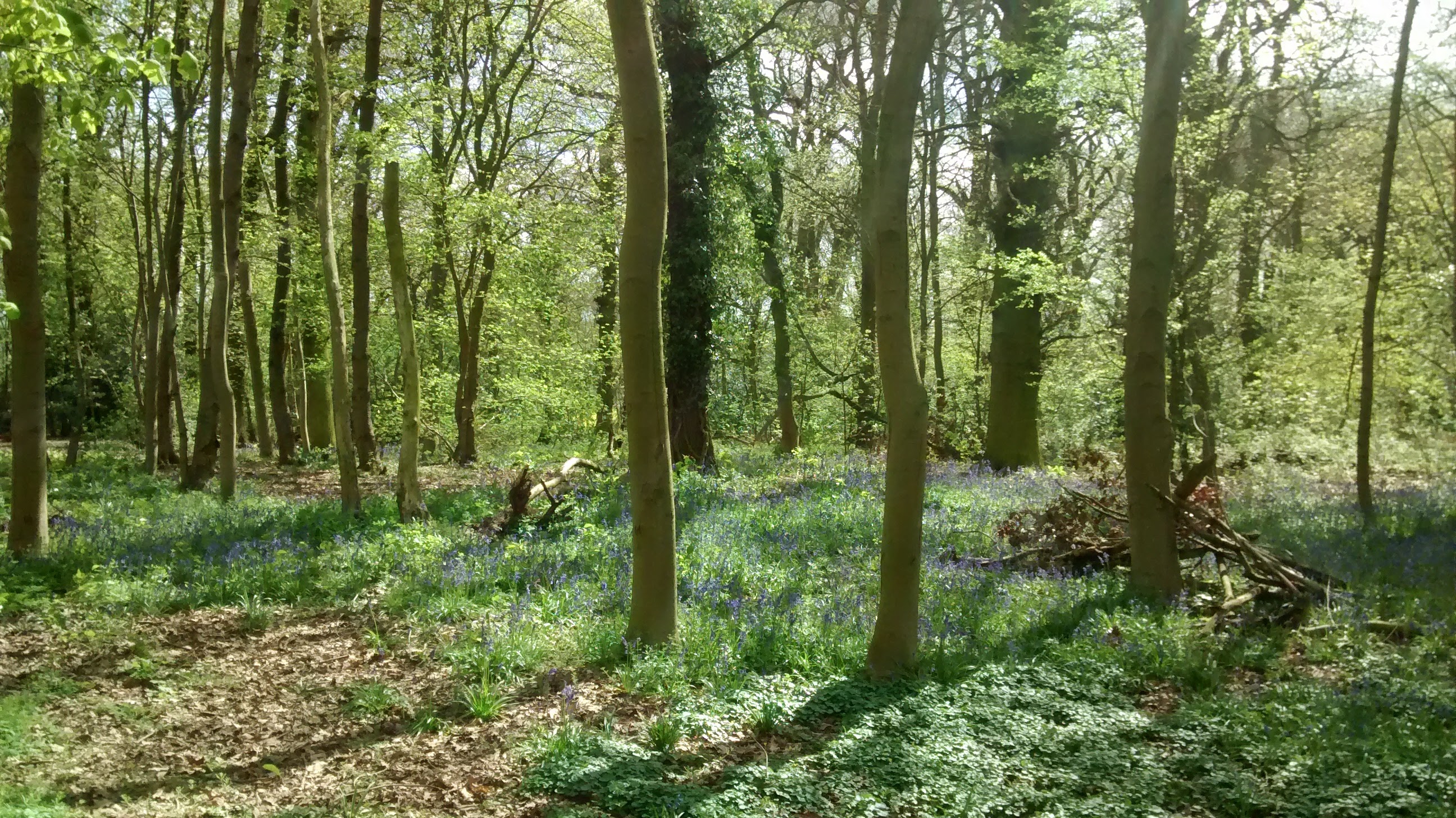 There were 8 ordinary meetings of the Friends of Sharphill Wood in the year to 12 May 2020. The 10 September 2019 meeting was inquorate, the 8 October meeting was cancelled because of the number of apologies and the 14 April and 12 May 2020 meetings were cancelled in response to the Covid-19 virus outbreak. The Annual General Meeting on 14 May 2019 elected Phil Miller (Chair), Chrissie Wells (Vice Chair), Chrissie Wells (Treasurer), Jo Miller (Publicity Officer) John Elwell (Work Party Coordinator), Richard Elliott (Deputy Work Party Coordinator) and Mike Rivett (Deputy Work Party Coordinator) and Bill Logan (Secretary).  There were 63 Friends on the circulation list in May 2020, up from 38 in 2019 thanks to an increased Group profile (See Publicity below).  Management evelopments Our Management Plan covering the period 2018 – 2023, launched on 12 May 2018, was reviewed on 20 August 2019 with Paul Phillips of Rushcliffe Borough Council and Ben Driver of Nottinghamshire Wildlife Trust. Working from a newly drawn up monitoring form it was agreed nothing need be raised from what had not been fully achieved and it was decided to leave tasks 1.9 (Planting ) and 1.10 (Planting canopy) to Year 2 as the timescales for each task were flexible. Open questions remain on when s106 funding from the housing developers would be available and thinning the north of the wood. Details of what has been achieved in the year can be found under Work Parties below.Unfortunately, due to personnel changes at both Bovis and the Council we have made no progress during the year with tackling the mitigating measures to protect the wood from the housing development. We continue to press for a meeting with both to tackle, in the short-term, completion and repair of the fence and buffer zone and access to storage. During the summer we attended the Repton Road Street party and the Wild Woodland Gathering at Skylarks when we had a popular quiz with prizes donated by Collins & Co, which produced some interest in attending our work parties.There were the usual incidents of antisocial behaviour reported to Rushcliffe Borough Council. The remains of two parties were reported during the summer and a local school advised of evidence left by one of their pupils. The school said that the pupil and his parents had been spoken to.  The lock and chain at the Peveril end gate had been removed and the mouth of the badger sett to the NW of the wood had been badly damaged. The latter was also reported to the Badger Trust and the Police.  On a brighter note we received 420 free trees from the Woodland Trust, which were planted along the eastern boundary as detailed under the ork arties report. Rushcliffe Borough Council also gave 10 canopy trees we have planted in the western edge of zone 3. From funds donated by local councilors we were able to buy 250 trees from Naturescape and were donated a further 100 free trees from TCV for the boundary. Unfortunately, the Covid-19 virus outbreak prevented the planting of 200 of these trees, but we have dug these in and hope we will still be able to plant these out in the autumn.  As usual, we had an informal social at The Test Match on 10 December.Publicity Nature urveysWork Parties Community articipationClean and Green Campaign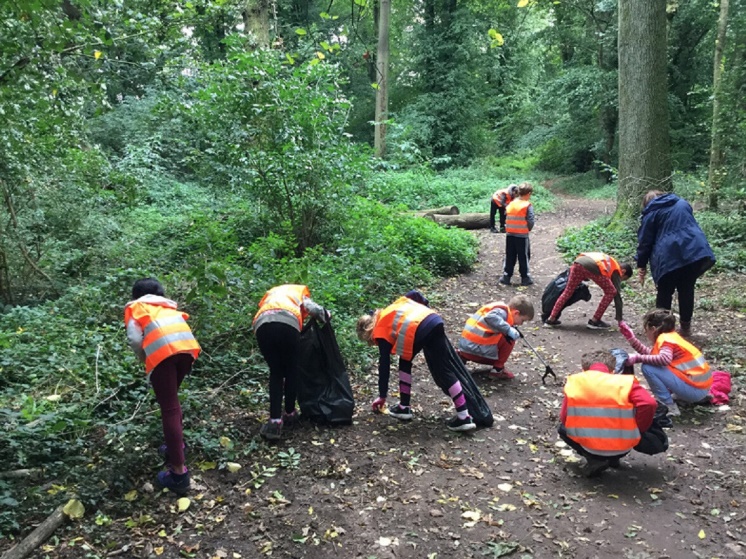 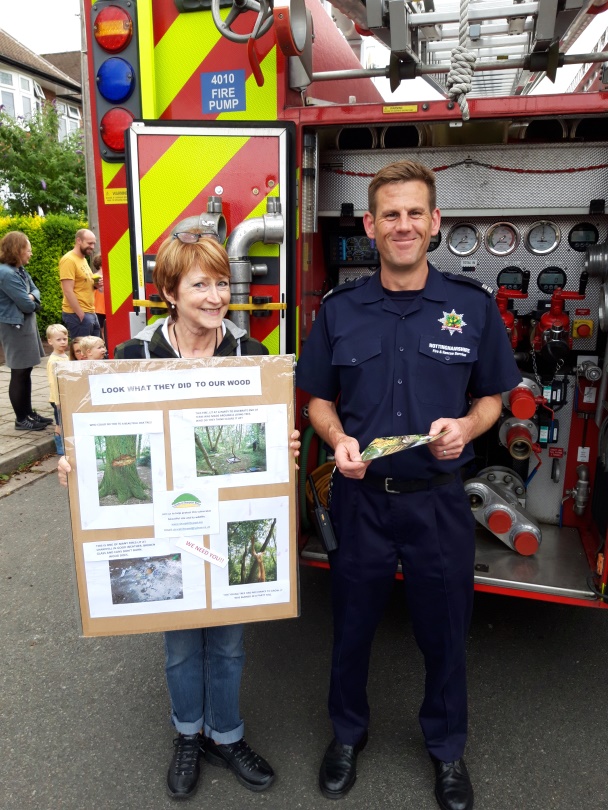 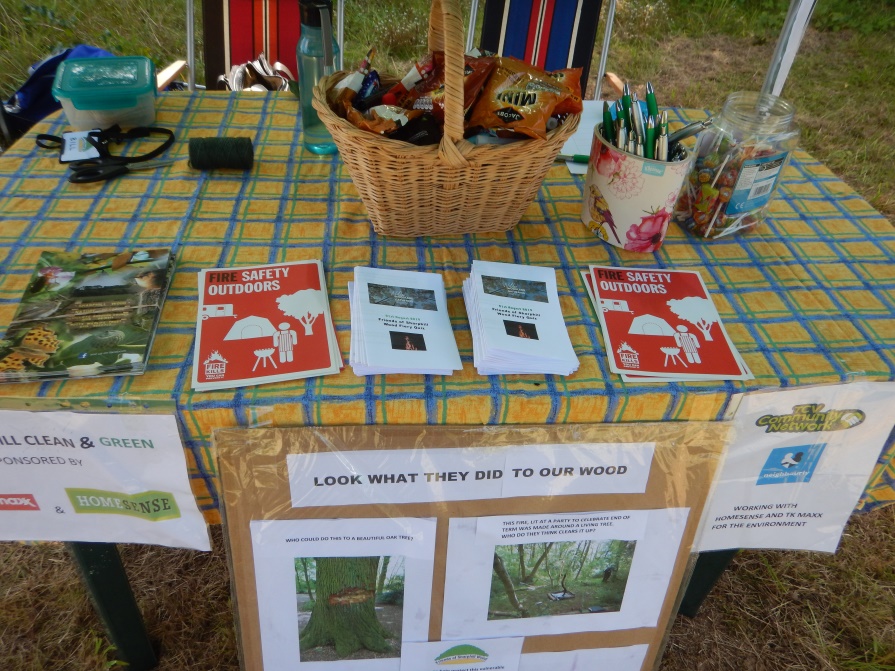 Finance 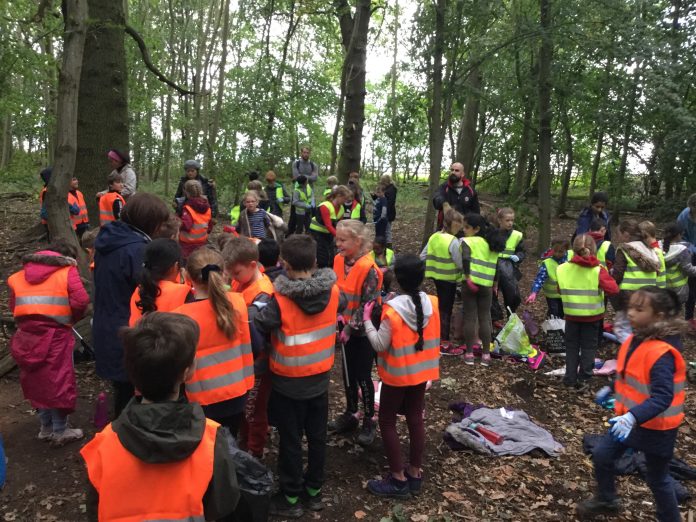 Acknowledgements Thanks are again due to Nottinghamshire Wildlife Trust, especially Ben Driver, Paul Phillips of Rushcliffe Borough Council and Gordon Dyne of the South Notts Group for their continued advice and support. We are grateful to Mr. and Mrs. Collins for allowing us to use their home for our meetings until recently. Also, thanks to the many volunteers who helped at our work parties and surveys, and to Ian Mumford, who has moved out of the area, for his long time attendance at work parties and meetings. Phil Miller (Chair), Chrissie Wells (Vice Chair & Treasurer), Jo Miller (Publicity Officer), John Elwell (Work Party Coordinator), Richard Elliott & Mike Rivett (Deputy Work Party Coordinators), and Bill Logan (Secretary). 